Publicado en  el 22/10/2015 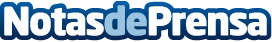 Comienza la Seminci, con proyección de películas aseguradas por Cinevent y decorados de Crazy ProduccionesDatos de contacto:Nota de prensa publicada en: https://www.notasdeprensa.es/comienza-la-seminci-con-proyeccion-de_1 Categorias: Cine Artes Visuales http://www.notasdeprensa.es